    «Песочная терапия» снимает эмоциональное напряжение, является средством психологической диагностики, помогает восстановить душевную гармонию. Параллельно развивается образное мышление, воображение, память, мелкая моторика. Для детей дошкольного возраста , на формирование ответственности за принятое решение и его последствия. «Песочная терапия» дает возможность для детей дошкольного возраста избавляться от последствий стрессов и психологических травм, повышает самооценку.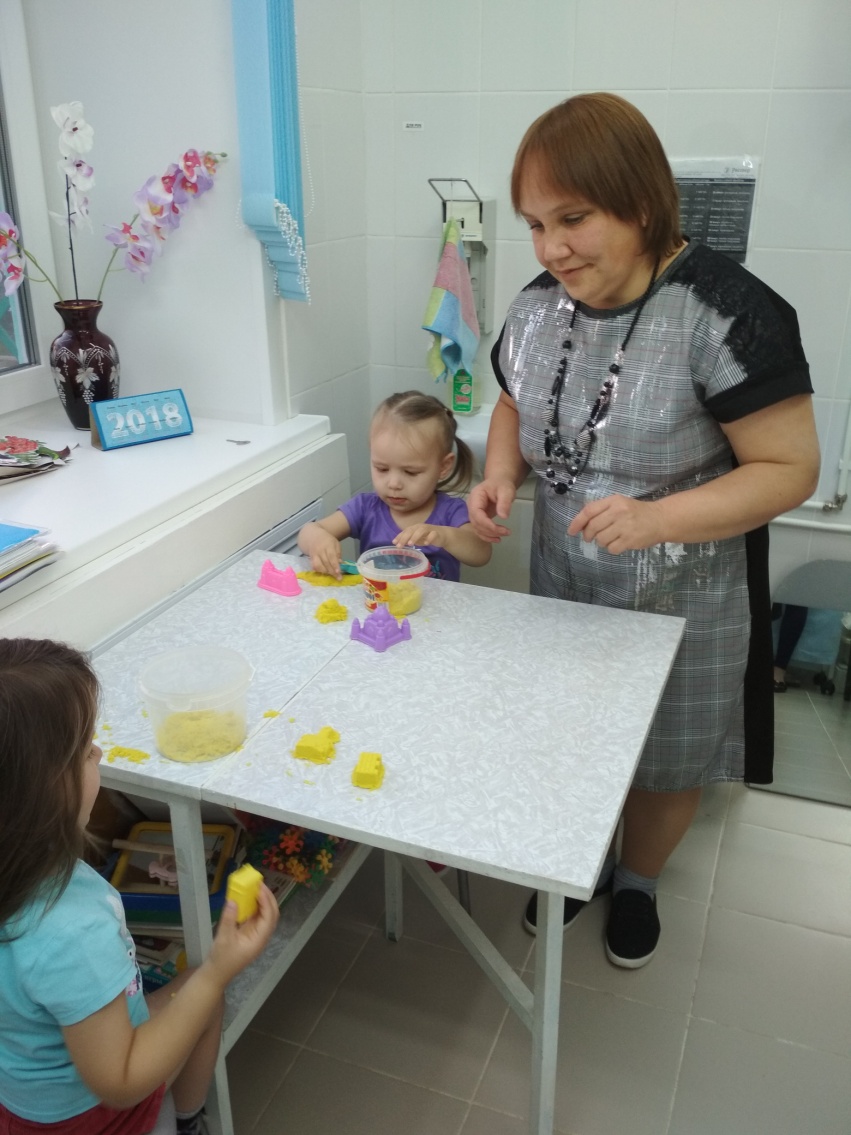 